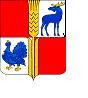 Об утверждении  плана проведения  проверок физических лиц по муниципальному земельному контролю на территории  муниципальногорайона  Исаклинский  на 2020 год. В целях организации и осуществления муниципального земельного контроля на территории муниципального района Исаклинский Самарской области в отношении объектов земельных отношений,  в соответствии со ст. 72 Земельного Кодекса Российской Федерации, Федеральным законом от 06.10.2003 года  № 131-ФЗ «Об общих принципах организации местного самоуправления в Российской Федерации», законом Самарской области от 31.12.2014 г. № 137-ГД «О порядке осуществления муниципального земельного контроля на территории Самарской области», Положением «Об организации и осуществления муниципального земельного контроля на территории муниципального района Исаклинский Самарской области, утвержденным решением Собрания представителей муниципального района Исаклинский Самарской области № 149 от 19.07.2017 года, Администрация муниципального района ИсаклинскийПОСТАНОВЛЯЕТ:1. Утвердить план проведения проверок физических лиц в рамках осуществления муниципального земельного контроля на 2020 год, согласно приложению. 	2. Разместить настоящее постановление на официальном сайте Администрации муниципального района Исаклинский Самарской области.3. Контроль за исполнением настоящего постановления возложить на руководителя Комитета по управлению муниципальным имуществом администрации муниципального района Исаклинский Самарской области Л.Л. Британ. Глава муниципального       района Исаклинский                                                                                                                                            В.Д. ЯтманкинПриложение № 1к постановлению Администрациимуниципального района Исаклинский№ 1068  от 11.12.2019 года              ПЛАН                   проведения плановых проверок физических лиц, не являющихся индивидуальными предпринимателями, на 2020 год№п/пФ.И.О. физического  лица, подлежащего проверкеАдресместожительстваАдрес нахождения земельного участка, подлежащего проверкеЦель проведения проверкиОснование проведения проверкиМесяц проведения проверкиСрок проведения проверкиФорма проведения проверкиНаименование органа МЗК, осуществляюще-го проверку1.Терентьева Елена НиколаевнаСамарская область, Исаклинский район,     с. Исаклы, улица Молодежная, дом 48, квартира 1Самарская область, Исаклинский район,     с. Исаклы, улица Молодежная, дом 48, квартира 1Соблюдение требований земельного законодательстваИстечение трех лет со дня возникновения права на земельный участокМарт20 рабочих днейДокументарная  и выезднаяКомитет по управлению муниципальным имуществом администрации муниципального района Исаклинский2.Финский Александр АнатольевичСамарская область, Исаклинский район,     с. Исаклы, улица Молодежная, дом 48, квартира 2Самарская область, Исаклинский район,     с. Исаклы, улица Молодежная, дом 48, квартира 2Соблюдение требований земельного законодательстваИстечение трех лет со дня возникновения права на земельный участокМарт20 рабочих днейДокументарная  и выезднаяКомитет по управлению муниципальным имуществом администрации муниципального района Исаклинский3.Семенова Антонина НиколаевнаСамарская область, Исаклинский район,     с. Исаклы, ул. Молодежная, дом 54Самарская область, Исаклинский район,     с. Исаклы, ул. Молодежная, дом 54Соблюдение требований земельного законодательстваИстечение трех лет со дня возникновения права на земельный участокМарт20 рабочих днейДокументарная  и выезднаяКомитет по управлению муниципальным имуществом администрации муниципального района Исаклинский4.Ковалева Людмила АлексеевнаСамарская область, Исаклинский район,     с. Исаклы, ул. Молодежная, дом 46, квартира 2Самарская область, Исаклинский район,     с. Исаклы, ул. Молодежная, дом 46, квартира 2Соблюдение требований земельного законодательстваИстечение трех лет со дня возникновения права на земельный участокМарт20 рабочих днейДокументарная  и выезднаяКомитет по управлению муниципальным имуществом администрации муниципального района Исаклинский5.Габдрафикова Алсу ТакиловнаСамарская область, Исаклинский район,     с. Исаклы, ул. Молодежная, дом 38Самарская область, Исаклинский район,     с. Исаклы, ул. Молодежная, дом 38Соблюдение требований земельного законодательстваИстечение трех лет со дня возникновения права на земельный участокМарт20 рабочих днейДокументарная  и выезднаяКомитет по управлению муниципальным имуществом администрации муниципального района Исаклинский6.Хакимова Лилия ГригорьевнаСамарская область, Исаклинский район,     с. Исаклы, ул. Молодежная, дом 22Самарская область, Исаклинский район,     с. Исаклы, ул. Молодежная, дом 22Соблюдение требований земельного законодательстваОтсутствие сведений о правоустанавливающих документах на земельный участокМарт20 рабочих днейДокументарная  и выезднаяКомитет по управлению муниципальным имуществом администрации муниципального района Исаклинский7.Васильева Елена СергеевнаСамарская область, Исаклинский район,     с. Исаклы, ул. Молодежная, дом 20Самарская область, Исаклинский район,     с. Исаклы, ул. Молодежная, дом 20Соблюдение требований земельного законодательстваИстечение трех лет со дня возникновения права на земельный участокМарт20 рабочих днейДокументарная  и выезднаяКомитет по управлению муниципальным имуществом администрации муниципального района Исаклинский8.Алкаева Зульфия СавбановнаСамарская область, Исаклинский район,     с. Исаклы, ул. Молодежная, дом 18, квартира 2Самарская область, Исаклинский район,     с. Исаклы, ул. Молодежная, дом 18, квартира 2Соблюдение требований земельного законодательстваИстечение трех лет со дня возникновения права на земельный участокМарт20 рабочих днейДокументарная  и выезднаяКомитет по управлению муниципальным имуществом администрации муниципального района Исаклинский9.Савин Павел АлександровичСамарская область, Исаклинский район,     с. Исаклы, ул. Молодежная, дом 18, квартира 1Самарская область, Исаклинский район,     с. Исаклы, ул. Молодежная, дом 18, квартира 1Соблюдение требований земельного законодательстваИстечение трех лет со дня возникновения права на земельный участокМарт20 рабочих днейДокументарная  и выезднаяКомитет по управлению муниципальным имуществом администрации муниципального района Исаклинский10.Крылов Владимир СтепановичСамарская область, Исаклинский район,     с. Исаклы, ул. Нагорная, дом 28Самарская область, Исаклинский район,     с. Исаклы, ул. Нагорная, дом 28.Соблюдение требований земельного законодательстваИстечение трех лет со дня возникновения права на земельный участокМарт20 рабочих днейДокументарная  и выезднаяКомитет по управлению муниципальным имуществом администрации муниципального района Исаклинский11Фадеева Наталья НиколаевнаСамарская область, Исаклинский район,     с. Исаклы, ул. Нагорная, дом 26Самарская область, Исаклинский район,     с. Исаклы, ул. Нагорная, дом 26Соблюдение требований земельного законодательстваИстечение трех лет со дня возникновения права на земельный участокМарт20 рабочих днейДокументарная и выезднаяКомитет по управлению муниципальным имуществом администрации муниципального района Исаклинский12Кузаев Виктор МихайловичСамарская область, Исаклинский район,     с. Исаклы, ул. Нагорная, дом 22Самарская область, Исаклинский район,     с. Исаклы, ул. Нагорная, дом 22Соблюдение требований земельного законодательстваОтсутствие сведений о правоустанавливающих документах на земельный участокМарт20 рабочих днейДокументарная  и выезднаяКомитет по управлению муниципальным имуществом администрации муниципального района Исаклинский13Оренбухова Иранда ДмитриевнаСамарская область, Исаклинский район,     с. Исаклы, ул. Ново-Московская, дом 64Самарская область, Исаклинский район,     с. Исаклы, ул. Ново-Московская, дом 64Соблюдение требований земельного законодательстваИстечение трех лет со дня возникновения права на земельный участокМарт20 рабочих днейДокументарная  и выезднаяКомитет по управлению муниципальным имуществом администрации муниципального района Исаклинский14Егорова Антонина ИвановнаСамарская область, Исаклинский район,     с. Исаклы, ул. Ново-Московская, дом 48Самарская область, Исаклинский район,     с. Исаклы, ул. Ново-Московская, дом 48Соблюдение требований земельного законодательстваИстечение трех лет со дня возникновения права на земельный участокМарт20 рабочих днейДокументарная  и выезднаяКомитет по управлению муниципальным имуществом администрации муниципального района Исаклинский15Медведева Ирина ЕфимовнаСамарская область, Исаклинский район,     с. Исаклы, ул. Ново-Московская, дом 43Самарская область, Исаклинский район,     с. Исаклы, ул. Ново-Московская, дом 43Соблюдение требований земельного законодательстваИстечение трех лет со дня возникновения права на земельный участокМарт20 рабочих днейДокументарная  и выезднаяКомитет по управлению муниципальным имуществом администрации муниципального района Исаклинский16Виказина Елена ИвановнаСамарская область, Исаклинский район,     с. Исаклы, ул. Ново-Московская, дом 40Самарская область, Исаклинский район,     с. Исаклы, ул. Ново-Московская, дом 40Соблюдение требований земельного законодательстваИстечение трех лет со дня возникновения права на земельный участокМарт20 рабочих днейДокументарная  и выезднаяКомитет по управлению муниципальным имуществом администрации муниципального района Исаклинский17Ильина Мария ИвановнаСамарская область, Исаклинский район,     с. Исаклы, ул. Ново-Московская, дом 32Самарская область, Исаклинский район,     с. Исаклы, ул. Ново-Московская, дом 32Соблюдение требований земельного законодательстваИстечение трех лет со дня возникновения права на земельный участокМарт20 рабочих днейДокументарная  и выезднаяКомитет по управлению муниципальным имуществом администрации муниципального района Исаклинский18.Илларионов Алексей ВалерьевичСамарская область, Исаклинский район,     с. Исаклы, ул. Ново-Московская, дом 16, квартира 1Самарская область, Исаклинский район,     с. Исаклы, ул. Ново-Московская, дом 16, квартира 1Соблюдение требований земельного законодательстваИстечение трех лет со дня возникновения права на земельный участокМарт20 рабочих днейДокументарная  и выезднаяКомитет по управлению муниципальным имуществом администрации муниципального района Исаклинский19.Олезов Олег ВладимировичСамарская область, Исаклинский район,     с. Исаклы, ул. Нагорная, дом 39Самарская область, Исаклинский район,     с. Исаклы, ул. Нагорная, дом 39Соблюдение требований земельного законодательстваИстечение трех лет со дня возникновения права на земельный участокМарт20 рабочих днейДокументарная  и выезднаяКомитет по управлению муниципальным имуществом администрации муниципального района Исаклинский20.Сарбитов Александр МаксимовичСамарская область, Исаклинский район,     с. Исаклы, ул. Молодежная, дом 8Самарская область, Исаклинский район,     с. Исаклы, ул. Молодежная, дом 8Соблюдение требований земельного законодательстваИстечение трех лет со дня возникновения права на земельный участокМарт20 рабочих днейДокументарная  и выезднаяКомитет по управлению муниципальным имуществом администрации муниципального района Исаклинский21.Прошин Михаил АнатольевичСамарская область, Исаклинский район,     с. Исаклы, ул. Молодежная, дом 10Самарская область, Исаклинский район,     с. Исаклы, ул. Молодежная, дом 10Соблюдение требований земельного законодательстваИстечение трех лет со дня возникновения права на земельный участокМарт20 рабочих днейДокументарная  и выезднаяКомитет по управлению муниципальным имуществом администрации муниципального района Исаклинский22.Акимов Александр АнатольевичСамарская область, Исаклинский район,     с. Исаклы, ул. Молодежная, дом 16Самарская область, Исаклинский район,     с. Исаклы, ул. Молодежная, дом 16Соблюдение требований земельного законодательстваИстечение трех лет со дня возникновения права на земельный участокМарт20 рабочих днейДокументарная  и выезднаяКомитет по управлению муниципальным имуществом администрации муниципального района Исаклинский23.Горбунов Алексей НиколаевичСамарская область, Исаклинский район,     с. Исаклы, ул. Молодежная, дом 42, квартира 2Самарская область, Исаклинский район,     с. Исаклы, ул. Молодежная, дом 42, квартира 2Соблюдение требований земельного законодательстваОтсутствие сведений о правоустанавливающих документах на земельный участокМарт20 рабочих днейДокументарная  и выезднаяКомитет по управлению муниципальным имуществом администрации муниципального района Исаклинский24.Руковишникова Валентина ПетровнаСамарская область, Исаклинский район,     с. Исаклы, ул. Молодежная, дом 44, квартира 1Самарская область, Исаклинский район,     с. Исаклы, ул. Молодежная, дом 44, квартира 1Соблюдение требований земельного законодательстваИстечение трех лет со дня возникновения права на земельный участокМарт20 рабочих днейДокументарная  и выезднаяКомитет по управлению муниципальным имуществом администрации муниципального района Исаклинский25.Гордеева Мария ИвановнаСамарская область, Исаклинский район,     с. Исаклы, переулок Куйбышевский, дом 13Самарская область, Исаклинский район,     с. Исаклы, переулок Куйбышевский, дом 13Соблюдение требований земельного законодательстваОтсутствие сведений о правоустанавливающих документах на земельный участокМарт20 рабочих днейДокументарная  и выезднаяКомитет по управлению муниципальным имуществом администрации муниципального района Исаклинский26.Власова Валентина АлександровнаСамарская область, Исаклинский район,     с. Исаклы, улица Колхозная, дом 2Самарская область, Исаклинский район,     с. Исаклы, улица Колхозная, дом 2Соблюдение требований земельного законодательстваОтсутствие сведений о правоустанавливающих документах на земельный участокАпрель20 рабочих днейДокументарная  и выезднаяКомитет по управлению муниципальным имуществом администрации муниципального района Исаклинский27.Шлюшкина Валентина ВасильевнаСамарская область, Исаклинский район,     с. Исаклы, улица Колхозная, дом 4, квартира 1Самарская область, Исаклинский район,     с. Исаклы, улица Колхозная, дом 4, квартира 1Соблюдение требований земельного законодательстваОтсутствие сведений о правоустанавливающих документах на земельный участокАпрель20 рабочих днейДокументарная  и выезднаяКомитет по управлению муниципальным имуществом администрации муниципального района Исаклинский28.Кудряшова Любовь АндреевнаСамарская область, Исаклинский район,     с. Исаклы, улица Колхозная, дом 4, квартира 2Самарская область, Исаклинский район,     с. Исаклы, улица Колхозная, дом 4, квартира 2Соблюдение требований земельного законодательстваОтсутствие сведений о правоустанавливающих документах на земельный участокАпрель20 рабочих днейДокументарная  и выезднаяКомитет по управлению муниципальным имуществом администрации муниципального района Исаклинский29.Ежова Татьяна ИвановнаСамарская область, Исаклинский район,     с. Исаклы, улица Колхозная, дом 8, квартира 2Самарская область, Исаклинский район,     с. Исаклы, улица Колхозная, дом 8, квартира 2Соблюдение требований земельного законодательстваИстечение трех лет со дня возникновения права на земельный участокАпрель20 рабочих днейДокументарная  и выезднаяКомитет по управлению муниципальным имуществом администрации муниципального района Исаклинский30.Журавская Раиса ИвановнаСамарская область, Исаклинский район,     с. Исаклы, улица Кавказская, дом 83Самарская область, Исаклинский район,     с. Исаклы, улица Кавказская, дом 83Соблюдение требований земельного законодательстваОтсутствие сведений о правоустанавливающих документах на земельный участокАпрель20 рабочих днейДокументарная  и выезднаяКомитет по управлению муниципальным имуществом администрации муниципального района Исаклинский31.Башкирова Людмила КонстантиновнаСамарская область, Исаклинский район,     с. Исаклы, улица Чапаевская, дом 19Самарская область, Исаклинский район,     с. Исаклы, улица Чапаевская, дом 19Соблюдение требований земельного законодательстваОтсутствие сведений о правоустанавливающих документах на земельный участокАпрель20 рабочих днейДокументарная  и выезднаяКомитет по управлению муниципальным имуществом администрации муниципального района Исаклинский32.Любушкина Надежда МихайловнаСамарская область, Исаклинский район,     с. Исаклы, улица Куйбышевская, дом 12Самарская область, Исаклинский район,     с. Исаклы, улица Куйбышевская, дом 12Соблюдение требований земельного законодательстваИстечение трех лет со дня возникновения права на земельный участокАпрель20 рабочих днейДокументарная  и выезднаяКомитет по управлению муниципальным имуществом администрации муниципального района Исаклинский33.Бабин Юрий СергеевичСамарская область, Исаклинский район,     с. Исаклы, улица Ленинская, дом 45Самарская область, Исаклинский район,     с. Исаклы, улица Ленинская, дом 45Соблюдение требований земельного законодательстваОтсутствие сведений о правоустанавливающих документах на земельный участокАпрель20 рабочих днейДокументарная  и выезднаяКомитет по управлению муниципальным имуществом администрации муниципального района Исаклинский34.Вертей Валентина ПавловнаСамарская область, Исаклинский район,     с. Исаклы, улица Ленинская, дом 139Самарская область, Исаклинский район,     с. Исаклы, улица Ленинская, дом 139Соблюдение требований земельного законодательстваОтсутствие сведений о правоустанавливающих документах на земельный участокАпрель20 рабочих днейДокументарная  и выезднаяКомитет по управлению муниципальным имуществом администрации муниципального района Исаклинский35.Степанова Елена ВасильевнаСамарская область, Исаклинский район,     с. Исаклы, улица Ново-Московская, дом  45Самарская область, Исаклинский район,     с. Исаклы, улица Ново-Московская, дом  45Соблюдение требований земельного законодательстваОтсутствие сведений о правоустанавливающих документах на земельный участокАпрель20 рабочих днейДокументарная  и выезднаяКомитет по управлению муниципальным имуществом администрации муниципального района Исаклинский36.Лазарева Елена НиколаевнаСамарская область, Исаклинский район,     с. Исаклы, улица Молодежная, дом 40, квартира 1Самарская область, Исаклинский район,     с. Исаклы, улица Молодежная, дом 40, квартира 1Соблюдение требований земельного законодательстваИстечение трех лет со дня возникновения права на земельный участокАпрель20 рабочих днейДокументарная  и выезднаяКомитет по управлению муниципальным имуществом администрации муниципального района Исаклинский37.Бакланов Александр АнатольевичСамарская область, Исаклинский район,     с. Исаклы, улица Молодежная, дом 12Самарская область, Исаклинский район,     с. Исаклы, улица Молодежная, дом 12Соблюдение требований земельного законодательстваИстечение трех лет со дня возникновения права на земельный участокАпрель20 рабочих днейДокументарная  и выезднаяКомитет по управлению муниципальным имуществом администрации муниципального района Исаклинский38.Секуняев Александр ВладимировичСамарская область, Исаклинский район,     с. Исаклы, улица Ново-Московская, дом 38Самарская область, Исаклинский район,     с. Исаклы, улица Ново-Московская, дом 38Соблюдение требований земельного законодательстваИстечение трех лет со дня возникновения права на земельный участокАпрель20 рабочих днейДокументарная  и выезднаяКомитет по управлению муниципальным имуществом администрации муниципального района Исаклинский39.Соловых Виктор ВасильевичСамарская область, Исаклинский район,     с. Исаклы, улица Ново-Московская, дом 16, квартира 2Самарская область, Исаклинский район,     с. Исаклы, улица Ново-Московская, дом 16, квартира 2Соблюдение требований земельного законодательстваИстечение трех лет со дня возникновения права на земельный участокАпрель20 рабочих днейДокументарная  и выезднаяКомитет по управлению муниципальным имуществом администрации муниципального района Исаклинский40.Загидуллина Нафига РифкатовнаСамарская область, Исаклинский район,     с. Исаклы, улица Молодежная, дом 26Самарская область, Исаклинский район,     с. Исаклы, улица Молодежная, дом 26Соблюдение требований земельного законодательстваИстечение трех лет со дня возникновения права на земельный участокАпрель20 рабочих днейДокументарная  и выезднаяКомитет по управлению муниципальным имуществом администрации муниципального района Исаклинский43.Киргизов Андрей НиколаевичСамарская область, Исаклинский район,     с. Исаклы, улица Ленинская, дом 3Самарская область, Исаклинский район,     с. Исаклы, улица Ленинская, дом 3Соблюдение требований земельного законодательстваИстечение трех лет со дня возникновения права на земельный участокАпрель20 рабочих днейДокументарная  и выезднаяКомитет по управлению муниципальным имуществом администрации муниципального района Исаклинский44.Лукьянова Анна СеменовнаСамарская область, Исаклинский район, село Саперкино, ул. Садовая, д. 1Самарская область, Исаклинский район, село Саперкино, ул. Садовая, д. 1Соблюдение требований земельного законодательстваОтсутствие сведений о правоустанавливающих документах на земельный участокМай20 рабочих днейДокументарная  и выезднаяКомитет по управлению муниципальным имуществом администрации муниципального района Исаклинский45.Федоров Сергей НиколаевичСамарская область, Исаклинский район, село Саперкино, ул. Садовая, д. 2Самарская область, Исаклинский район, село Саперкино, ул. Садовая, д. 2Соблюдение требований земельного законодательстваОтсутствие сведений о правоустанавливающих документах на земельный участокМай20 рабочих днейДокументарная  и выезднаяКомитет по управлению муниципальным имуществом администрации муниципального района Исаклинский46.Шнаров Геннадий ФёдоровичСамарская область, Исаклинский район, село Саперкино, ул. Садовая, д. 4Самарская область, Исаклинский район, село Саперкино, ул. Садовая, д. 4Соблюдение требований земельного законодательстваОтсутствие сведений о правоустанавливающих документах на земельный участокМай20 рабочих днейДокументарная  и выезднаяКомитет по управлению муниципальным имуществом администрации муниципального района Исаклинский47.Богданова Мария РомановнаСамарская область, Исаклинский район, село Саперкино, ул. Садовая, д. 10Самарская область, Исаклинский район, село Саперкино, ул. Садовая, д. 10Соблюдение требований земельного законодательстваОтсутствие сведений о правоустанавливающих документах на земельный участокМай20 рабочих днейДокументарная  и выезднаяКомитет по управлению муниципальным имуществом администрации муниципального района Исаклинский48.Овчинников Федор НиколаевичСамарская область, Исаклинский район, село Саперкино, ул. Коммунистическая, дом 21Самарская область, Исаклинский район, село Саперкино, ул. Садовая, д. 12Соблюдение требований земельного законодательстваОтсутствие сведений о правоустанавливающих документах на земельный участокМай20 рабочих днейДокументарная  и выезднаяКомитет по управлению муниципальным имуществом администрации муниципального района Исаклинский49.Иванова Мария ПетровнаСамарская область, Исаклинский район, село Саперкино, ул. Садовая, д. 14Самарская область, Исаклинский район, село Саперкино, ул. Садовая, д. 14Соблюдение требований земельного законодательстваИстечение трех лет со дня возникновения права на земельный участокМай20 рабочих днейДокументарная  и выезднаяКомитет по управлению муниципальным имуществом администрации муниципального района Исаклинский50.Шалашников Анатолий НиколаевичСамарская область, Исаклинский район, село Саперкино, ул. Садовая, д. 16Самарская область, Исаклинский район, село Саперкино, ул. Садовая, д. 16Соблюдение требований земельного законодательстваОтсутствие сведений о правоустанавливающих документах на земельный участокМай20 рабочих днейДокументарная  и выезднаяКомитет по управлению муниципальным имуществом администрации муниципального района Исаклинский51.Терентьев Григорий СтепановичСамарская область, Исаклинский район, село Саперкино, ул. Садовая, д. 20Самарская область, Исаклинский район, село Саперкино, ул. Садовая, д. 20Соблюдение требований земельного законодательстваОтсутствие сведений о правоустанавливающих документах на земельный участокМай20 рабочих днейДокументарная  и выезднаяКомитет по управлению муниципальным имуществом администрации муниципального района Исаклинский52.Родина Ксения АлександровнаСамарская область, Исаклинский район, село Саперкино, ул. Садовая, д. 22Самарская область, Исаклинский район, село Саперкино, ул. Садовая, д. 22Соблюдение требований земельного законодательстваОтсутствие сведений о правоустанавливающих документах на земельный участокМай20 рабочих днейДокументарная  и выезднаяКомитет по управлению муниципальным имуществом администрации муниципального района Исаклинский53.Косникова Зоя КирилловнаСамарская область, Исаклинский район, деревня Два Ключа, улица Речная, дом 3Самарская область, Исаклинский район, деревня Два Ключа, улица Речная, дом 3Соблюдение требований земельного законодательстваОтсутствие сведений о правоустанавливающих документах на земельный участокМай20 рабочих днейДокументарная  и выезднаяКомитет по управлению муниципальным имуществом администрации муниципального района Исаклинский54.Ухин  Николай ИвановичСамарская область, Исаклинский район, деревня Два Ключа, улица Речная, дом 9Самарская область, Исаклинский район, деревня Два Ключа, улица Речная, дом 9Соблюдение требований земельного законодательстваОтсутствие сведений о правоустанавливающих документах на земельный участокМай20 рабочих днейДокументарная  и выезднаяКомитет по управлению муниципальным имуществом администрации муниципального района Исаклинский55.Ухин  Николай ИвановичСамарская область, Исаклинский район, деревня Два Ключа, улица Речная, дом 9Самарская область, Исаклинский район, деревня Два Ключа, улица НоваяСоблюдение требований земельного законодательстваОтсутствие сведений о правоустанавливающих документах на земельный участокМай20 рабочих днейДокументарная  и выезднаяКомитет по управлению муниципальным имуществом администрации муниципального района Исаклинский56.Казакова  Мария ЕфимовнаСамарская область, Исаклинский район, деревня Два Ключа, улица Речная, дом 13Самарская область, Исаклинский район, деревня Два Ключа, улица Речная, дом 13Соблюдение требований земельного законодательстваОтсутствие сведений о правоустанавливающих документах на земельный участокМай20 рабочих днейДокументарная  и выезднаяКомитет по управлению муниципальным имуществом администрации муниципального района Исаклинский57.Шелашников Михаил АлексеевичСамарская область, Исаклинский район, село Саперкино, улица Полевая, дом 3Самарская область, Исаклинский район, село Саперкино, улица Полевая, дом 3Соблюдение требований земельного законодательстваОтсутствие сведений о правоустанавливающих документах на земельный участокМай20 рабочих днейДокументарная  и выезднаяКомитет по управлению муниципальным имуществом администрации муниципального района Исаклинский58.Джураева Фания КаллимуллиловнаСамарская область, Исаклинский район, поселок Зелёный, улица Центральная, дом 12Самарская область, Исаклинский район, поселок Зелёный, улица Центральная, дом 12Соблюдение требований земельного законодательстваОтсутствие сведений о правоустанавливающих документах на земельный участокМай20 рабочих днейДокументарная  и выезднаяКомитет по управлению муниципальным имуществом администрации муниципального района Исаклинский59.Горбунова Земфира АлексеевнаСамарская область, Исаклинский район, поселок Зелёный, улица Лесная, дом 1Самарская область, Исаклинский район, поселок Зелёный, улица Лесная, дом 1Соблюдение требований земельного законодательстваОтсутствие сведений о правоустанавливающих документах на земельный участокМай20 рабочих днейДокументарная  и выезднаяКомитет по управлению муниципальным имуществом администрации муниципального района Исаклинский60.Васильев Евгений НиколаевичСамарская область, Исаклинский район, поселок Зелёный, улица Садовая, дом 11Самарская область, Исаклинский район, поселок Зелёный, улица Садовая, дом 11Соблюдение требований земельного законодательстваИстечение трех лет со дня возникновения права на земельный участокМай20 рабочих днейДокументарная  и выезднаяКомитет по управлению муниципальным имуществом администрации муниципального района Исаклинский61.Сидорова Юлия ФилипповнаСамарская область, Исаклинский район, деревня Два Ключа, улица Болотная, дом 5Самарская область, Исаклинский район, деревня Два Ключа, улица Болотная, дом 5Соблюдение требований земельного законодательстваИстечение трех лет со дня возникновения права на земельный участокМай20 рабочих днейДокументарная  и выезднаяКомитет по управлению муниципальным имуществом администрации муниципального района Исаклинский62.Зайцев Владимир ВасильевичСамарская область, Исаклинский район, деревня Два Ключа, улица Болотная, дом 7Самарская область, Исаклинский район, деревня Два Ключа, улица Болотная, дом 7Соблюдение требований земельного законодательстваОтсутствие сведений о правоустанавливающих документах на земельный участокМай20 рабочих днейДокументарная  и выезднаяКомитет по управлению муниципальным имуществом администрации муниципального района Исаклинский63.Лосев Александр ЕвгеньевичСамарская область, Исаклинский район, поселок Пригорки, улица Центральная, дом 8, квартира 1Самарская область, Исаклинский район, поселок Пригорки, улица Центральная, дом 8, квартира 1Соблюдение требований земельного законодательстваОтсутствие сведений о правоустанавливающих документах на земельный участокМай20 рабочих днейДокументарная  и выезднаяКомитет по управлению муниципальным имуществом администрации муниципального района Исаклинский64.Николаев Николай ИвановичСамарская область, Исаклинский район, с. Самарская область, Исаклинский район, село  Саперкино, улица Полевая, дом 27Соблюдение требований земельного законодательстваОтсутствие сведений о правоустанавливающих документах на земельный участокМай20 рабочих днейДокументарная  и выезднаяКомитет по управлению муниципальным имуществом администрации муниципального района Исаклинский65.Алякин Дмитрий ФёдоровичСамарская область, Исаклинский район, село Самсоновка, улица Заречная, дом 5Самарская область, Исаклинский район, село Самсоновка, улица Заречная, дом 5Соблюдение требований земельного законодательстваОтсутствие сведений о правоустанавливающих документах на земельный участокИюнь20 рабочих днейДокументарная  и выезднаяКомитет по управлению муниципальным имуществом администрации муниципального района Исаклинский66.Петров Илья БорисовичСамарская область, Исаклинский район, село Самсоновка, улица Заречная, дом 13Самарская область, Исаклинский район, село Самсоновка, улица Заречная, дом 13Соблюдение требований земельного законодательстваОтсутствие сведений о правоустанавливающих документах на земельный участокИюнь20 рабочих днейДокументарная  и выезднаяКомитет по управлению муниципальным имуществом администрации муниципального района Исаклинский67.Антонова Раиса ТимофеевнаСамарская область, Исаклинский район, село Самсоновка, улица Заречная, дом 10Самарская область, Исаклинский район, село Самсоновка, улица Заречная, дом 10Соблюдение требований земельного законодательстваОтсутствие сведений о правоустанавливающих документах на земельный участокИюнь20 рабочих днейДокументарная  и выезднаяКомитет по управлению муниципальным имуществом администрации муниципального района Исаклинский68.Петров Юрий ДмитриевичСамарская область, Исаклинский район, село Самсоновка, улица Заречная, дом 16Самарская область, Исаклинский район, село Самсоновка, улица Заречная, дом 16Соблюдение требований земельного законодательстваОтсутствие сведений о правоустанавливающих документах на земельный участокИюнь20 рабочих днейДокументарная  и выезднаяКомитет по управлению муниципальным имуществом администрации муниципального района Исаклинский69.Петров Илья АкимовичСамарская область, Исаклинский район, село Самсоновка, улица Заречная, дом 22Самарская область, Исаклинский район, село Самсоновка, улица Заречная, дом 22Соблюдение требований земельного законодательстваОтсутствие сведений о правоустанавливающих документах на земельный участокИюнь20 рабочих днейДокументарная  и выезднаяКомитет по управлению муниципальным имуществом администрации муниципального района Исаклинский70.Мельникова Надежда ДемьяновнаСамарская область, Исаклинский район, село Самсоновка, улица Первомайская, дом 15Самарская область, Исаклинский район, село Самсоновка, улица Первомайская, дом 15Соблюдение требований земельного законодательстваОтсутствие сведений о правоустанавливающих документах на земельный участокИюнь20 рабочих днейДокументарная  и выезднаяКомитет по управлению муниципальным имуществом администрации муниципального района Исаклинский71.Герасимов Алексей ОлеговичСамарская область, Исаклинский район, село Самсоновка, улица Ленинская, дом 18Самарская область, Исаклинский район, село Самсоновка, улица Ленинская, дом 18Соблюдение требований земельного законодательстваОтсутствие сведений о правоустанавливающих документах на земельный участокИюнь20 рабочих днейДокументарная  и выезднаяКомитет по управлению муниципальным имуществом администрации муниципального района Исаклинский72.Таразанов Николай ЛеонидовичСамарская область, Исаклинский район, село Самсоновка, улица Ленинская, дом 23Самарская область, Исаклинский район, село Самсоновка, улица Ленинская, дом 23Соблюдение требований земельного законодательстваОтсутствие сведений о правоустанавливающих документах на земельный участокИюнь20 рабочих днейДокументарная  и выезднаяКомитет по управлению муниципальным имуществом администрации муниципального района Исаклинский73.Денисов Василий ИвановичСамарская область, Исаклинский район, село Самсоновка, улица Ленинская, дом 30, квартира 1Самарская область, Исаклинский район, село Самсоновка, улица Ленинская, дом 30, квартира 1Соблюдение требований земельного законодательстваОтсутствие сведений о правоустанавливающих документах на земельный участокИюнь20 рабочих днейДокументарная  и выезднаяКомитет по управлению муниципальным имуществом администрации муниципального района Исаклинский74.Ермаков Александр НиколаевичСамарская область, Исаклинский район, село Самсоновка, улица Ленинская, дом 48Самарская область, Исаклинский район, село Самсоновка, улица Ленинская, дом 48Соблюдение требований земельного законодательстваОтсутствие сведений о правоустанавливающих документах на земельный участокИюнь20 рабочих днейДокументарная  и выезднаяКомитет по управлению муниципальным имуществом администрации муниципального района Исаклинский75.Шишков Алексей ПетровичСамарская область, Исаклинский район, село Самсоновка, улица Ленинская, дом 56Самарская область, Исаклинский район, село Самсоновка, улица Ленинская, дом 56Соблюдение требований земельного законодательстваОтсутствие сведений о правоустанавливающих документах на земельный участокИюнь20 рабочих днейДокументарная  и выезднаяКомитет по управлению муниципальным имуществом администрации муниципального района Исаклинский76.Мельников Владимир ИвановичСамарская область, Исаклинский район, село Самсоновка, улица Молодёжная, дом 7, квартира 1Самарская область, Исаклинский район, село Самсоновка, улица Молодёжная, дом 7, квартира 1Соблюдение требований земельного законодательстваОтсутствие сведений о правоустанавливающих документах на земельный участокИюнь20 рабочих днейДокументарная  и выезднаяКомитет по управлению муниципальным имуществом администрации муниципального района Исаклинский77.Аверяскина Татьяна ВладимировнаСамарская область, Исаклинский район, село Самсоновка, улица Молодёжная, дом 5Самарская область, Исаклинский район, село Самсоновка, улица Молодёжная, дом 5Соблюдение требований земельного законодательстваОтсутствие сведений о правоустанавливающих документах на земельный участокИюнь20 рабочих днейДокументарная  и выезднаяКомитет по управлению муниципальным имуществом администрации муниципального района Исаклинский78.Кочеткова Мария АлексеевнаСамарская область, Исаклинский район, село Самсоновка, улица Молодёжная, дом 6, квартира 1Самарская область, Исаклинский район, село Самсоновка, улица Молодёжная, дом 6, квартира 1Соблюдение требований земельного законодательстваОтсутствие сведений о правоустанавливающих документах на земельный участокИюнь20 рабочих днейДокументарная  и выезднаяКомитет по управлению муниципальным имуществом администрации муниципального района Исаклинский79.Пономаренко Любовь ДмитриевнаСамарская область, Исаклинский район, село Самсоновка, улица Молодёжная, дом 7, квартира 2Самарская область, Исаклинский район, село Самсоновка, улица Молодёжная, дом 7, квартира 2Соблюдение требований земельного законодательстваОтсутствие сведений о правоустанавливающих документах на земельный участокИюнь20 рабочих днейДокументарная  и выезднаяКомитет по управлению муниципальным имуществом администрации муниципального района Исаклинский80.Мальцева Галина ВалентиновнаСамарская область, Исаклинский район, село Самсоновка, улица Молодёжная, дом 12, квартира 1Самарская область, Исаклинский район, село Самсоновка, улица Молодёжная, дом 12, квартира 1Соблюдение требований земельного законодательстваОтсутствие сведений о правоустанавливающих документах на земельный участокИюнь20 рабочих днейДокументарная  и выезднаяКомитет по управлению муниципальным имуществом администрации муниципального района Исаклинский81.Ястребова Нина ВасильевнаСамарская область, Исаклинский район, село Самсоновка, улица Молодёжная, дом 14Самарская область, Исаклинский район, село Самсоновка, улица Молодёжная, дом 14Соблюдение требований земельного законодательстваОтсутствие сведений о правоустанавливающих документах на земельный участокИюнь20 рабочих днейДокументарная  и выезднаяКомитет по управлению муниципальным имуществом администрации муниципального района Исаклинский82.Шишков Александр ВасильевичСамарская область, Исаклинский район, село Самсоновка, улица Молодёжная, дом 16Самарская область, Исаклинский район, село Самсоновка, улица Молодёжная, дом 16Соблюдение требований земельного законодательстваОтсутствие сведений о правоустанавливающих документах на земельный участокИюнь20 рабочих днейДокументарная  и выезднаяКомитет по управлению муниципальным имуществом администрации муниципального района Исаклинский83.Ермаков Сергей НиколаевичСамарская область, Исаклинский район, село Самсоновка, улица Молодёжная, дом 23, квартира 1Самарская область, Исаклинский район, село Самсоновка, улица Молодёжная, дом 23, квартира 1Соблюдение требований земельного законодательстваОтсутствие сведений о правоустанавливающих документах на земельный участокИюнь20 рабочих днейДокументарная  и выезднаяКомитет по управлению муниципальным имуществом администрации муниципального района Исаклинский84.Бажутов Николай ВасильевичСамарская область, Исаклинский район, с. Мордово-Аделяково, улица Ленина, дом 24Самарская область, Исаклинский район, с. Мордово-Аделяково, улица Ленина, дом 24Соблюдение требований земельного законодательстваОтсутствие сведений о правоустанавливающих документах на земельный участокИюль20 рабочих днейДокументарная  и выезднаяКомитет по управлению муниципальным имуществом администрации муниципального района Исаклинский85.Игнатьев Сергей ИвановичСамарская область, Исаклинский район, с. Мордово-Аделяково, улица Куйбышева, дом 8Самарская область, Исаклинский район, с. Мордово-Аделяково, улица Куйбышева, дом 8Соблюдение требований земельного законодательстваОтсутствие сведений о правоустанавливающих документах на земельный участокИюль20 рабочих днейДокументарная  и выезднаяКомитет по управлению муниципальным имуществом администрации муниципального района Исаклинский86.Кияткина Раиса ДмитриевнаСамарская область, Исаклинский район, с. Мордово-Аделяково, улица Куйбышева, дом 3Самарская область, Исаклинский район, с. Мордово-Аделяково, улица Куйбышева, дом 3Соблюдение требований земельного законодательстваОтсутствие сведений о правоустанавливающих документах на земельный участокИюль20 рабочих днейДокументарная  и выезднаяКомитет по управлению муниципальным имуществом администрации муниципального района Исаклинский87.Аверьянов Николай НиколаевичСамарская область, Исаклинский район, с. Мордово-Аделяково, улица Куйбышева, дом 69Самарская область, Исаклинский район, с. Мордово-Аделяково, улица Куйбышева, дом 69Соблюдение требований земельного законодательстваОтсутствие сведений о правоустанавливающих документах на земельный участокИюль20 рабочих днейДокументарная  и выезднаяКомитет по управлению муниципальным имуществом администрации муниципального района Исаклинский88.Бажутов Александр АлексеевичСамарская область, Исаклинский район, с. Мордово-Аделяково, улица Куйбышева, дом 32Самарская область, Исаклинский район, с. Мордово-Аделяково, улица Куйбышева, дом 32Соблюдение требований земельного законодательстваОтсутствие сведений о правоустанавливающих документах на земельный участокИюль20 рабочих днейДокументарная  и выезднаяКомитет по управлению муниципальным имуществом администрации муниципального района Исаклинский89.Коновалов Василий СергеевичСамарская область, Исаклинский район, с. Мордово-Аделяково, улица Куйбышева, дом 87Самарская область, Исаклинский район, с. Мордово-Аделяково, улица Куйбышева, дом 87Соблюдение требований земельного законодательстваОтсутствие сведений о правоустанавливающих документах на земельный участокИюль20 рабочих днейДокументарная  и выезднаяКомитет по управлению муниципальным имуществом администрации муниципального района Исаклинский90.Константинов Михаил ВасильевичСамарская область, Исаклинский район, с. Мордово-Аделяково, улица Куйбышева, дом 89Самарская область, Исаклинский район, с. Мордово-Аделяково, улица Куйбышева, дом 89Соблюдение требований земельного законодательстваОтсутствие сведений о правоустанавливающих документах на земельный участокИюль20 рабочих днейДокументарная  и выезднаяКомитет по управлению муниципальным имуществом администрации муниципального района Исаклинский91.Аверьянов Сергей ВасильевичСамарская область, Исаклинский район, с. Мордово-Аделяково, переулок Восточный, дом 1Самарская область, Исаклинский район, с. Мордово-Аделяково, переулок Восточный, дом 1Соблюдение требований земельного законодательстваОтсутствие сведений о правоустанавливающих документах на земельный участокИюль20 рабочих днейДокументарная  и выезднаяКомитет по управлению муниципальным имуществом администрации муниципального района Исаклинский92.Трифонов Николай ВасильевичСамарская область, Исаклинский район, с. Мордово-Аделяково, улица Ленина, дом 13Самарская область, Исаклинский район, с. Мордово-Аделяково, улица Ленина, дом 13Соблюдение требований земельного законодательстваОтсутствие сведений о правоустанавливающих документах на земельный участокИюль20 рабочих днейДокументарная  и выезднаяКомитет по управлению муниципальным имуществом администрации муниципального района Исаклинский93.Астафьев Иван НиколаевичСамарская область, Исаклинский район, с. Мордово-Аделяково, улица Ленина, дом 31, квартира 1Самарская область, Исаклинский район, с. Мордово-Аделяково, улица Ленина, дом 31, квартира 1Соблюдение требований земельного законодательстваОтсутствие сведений о правоустанавливающих документах на земельный участокИюль20 рабочих днейДокументарная  и выезднаяКомитет по управлению муниципальным имуществом администрации муниципального района Исаклинский94.Васильев Николай АлексеевичСамарская область, Исаклинский район, с. Мордово-Аделяково, улица Ленина, дом 31, квартира 2Самарская область, Исаклинский район, с. Мордово-Аделяково, улица Ленина, дом 31, квартира 2Соблюдение требований земельного законодательстваОтсутствие сведений о правоустанавливающих документах на земельный участокИюль20 рабочих днейДокументарная  и выезднаяКомитет по управлению муниципальным имуществом администрации муниципального района Исаклинский95.Ромаданов Григорий ФедоровичСамарская область, Исаклинский район, с. Мордово-Аделяково, улица Ленина, дом 33Самарская область, Исаклинский район, с. Мордово-Аделяково, улица Ленина, дом 33Соблюдение требований земельного законодательстваОтсутствие сведений о правоустанавливающих документах на земельный участокИюль20 рабочих днейДокументарная  и выезднаяКомитет по управлению муниципальным имуществом администрации муниципального района Исаклинский96.Занкин Вениамин ВладимировичСамарская область, Исаклинский район, с. Мордово-Ишуткино, улица Первомайская, дом 3Самарская область, Исаклинский район, с. Мордово-Ишуткино, улица Первомайская, дом 3Соблюдение требований земельного законодательстваОтсутствие сведений о правоустанавливающих документах на земельный участокИюль20 рабочих днейДокументарная  и выезднаяКомитет по управлению муниципальным имуществом администрации муниципального района Исаклинский97.Кузнецов Михаил ПавловичСамарская область, Исаклинский район, с. Мордово-Ишуткино, улица Первомайская, дом 5, квартира 1Самарская область, Исаклинский район, с. Мордово-Ишуткино, улица Первомайская, дом 5, квартира 1Соблюдение требований земельного законодательстваОтсутствие сведений о правоустанавливающих документах на земельный участокИюль20 рабочих днейДокументарная  и выезднаяКомитет по управлению муниципальным имуществом администрации муниципального района Исаклинский98.Сунсин Александр НиколаевичСамарская область, Исаклинский район, с. Мордово-Ишуткино, улица Первомайская, дом 5, квартира 2Самарская область, Исаклинский район, с. Мордово-Ишуткино, улица Первомайская, дом 5, квартира 2Соблюдение требований земельного законодательстваОтсутствие сведений о правоустанавливающих документах на земельный участокИюль20 рабочих днейДокументарная  и выезднаяКомитет по управлению муниципальным имуществом администрации муниципального района Исаклинский99.Ромаданов Василий ИвановичСамарская область, Исаклинский район, с. Мордово-Ишуткино, улица Молодёжная, дом 9, квартира 1Самарская область, Исаклинский район, с. Мордово-Ишуткино, улица Молодёжная, дом 9, квартира 1Соблюдение требований земельного законодательстваОтсутствие сведений о правоустанавливающих документах на земельный участокИюль20 рабочих днейДокументарная  и выезднаяКомитет по управлению муниципальным имуществом администрации муниципального района Исаклинский100.Кузнецов Михаил ВасильевичСамарская область, Исаклинский район, с. Мордово-Ишуткино, улица Молодёжная, дом 9, квартира 2Самарская область, Исаклинский район, с. Мордово-Ишуткино, улица Молодёжная, дом 9, квартира 2Соблюдение требований земельного законодательстваОтсутствие сведений о правоустанавливающих документах на земельный участокИюль20 рабочих днейДокументарная  и выезднаяКомитет по управлению муниципальным имуществом администрации муниципального района Исаклинский101.Османкин Валерий ВасильевичСамарская область, Исаклинский район, с. Мордово-Ишуткино, улица Полевая, дом 25Самарская область, Исаклинский район, с. Мордово-Ишуткино, улица Полевая, дом 25Соблюдение требований земельного законодательстваОтсутствие сведений о правоустанавливающих документах на земельный участокИюль20 рабочих днейДокументарная  и выезднаяКомитет по управлению муниципальным имуществом администрации муниципального района Исаклинский102.Ромаданов Виктор ПетровичСамарская область, Исаклинский район, с. Мордово-Ишуткино, улица Советская, дом 41Самарская область, Исаклинский район, с. Мордово-Ишуткино, улица Советская, дом 41Соблюдение требований земельного законодательстваИстечение трех лет со дня возникновения права на земельный участокИюль20 рабочих днейДокументарная  и выезднаяКомитет по управлению муниципальным имуществом администрации муниципального района Исаклинский103.Бурмистров Петр ИванговичСамарская область, Исаклинский район, село Малое Ишуткино, улица Центральная, дом 38Самарская область, Исаклинский район, село Малое Ишуткино, улица Центральная, дом 38Соблюдение требований земельного законодательстваОтсутствие сведений о правоустанавливающих документах на земельный участокИюль20 рабочих днейДокументарная  и выезднаяКомитет по управлению муниципальным имуществом администрации муниципального района Исаклинский104.Хураськина Вера ТимофеевнаСамарская область, Исаклинский район, село Малое Ишуткино, улица Заречная, дом 4Самарская область, Исаклинский район, село Малое Ишуткино, улица Заречная, дом 4Соблюдение требований земельного законодательстваИстечение трех лет со дня возникновения права на земельный участокИюль20 рабочих днейДокументарная  и выезднаяКомитет по управлению муниципальным имуществом администрации муниципального района Исаклинский105.Зиньков Алексей ВячеславовичСамарская область, Исаклинский район, село Малое Ишуткино, улица Центральная, дом 71Самарская область, Исаклинский район, село Малое Ишуткино, улица Центральная, дом 71Соблюдение требований земельного законодательстваОтсутствие сведений о правоустанавливающих документах на земельный участокИюль20 рабочих днейДокументарная  и выезднаяКомитет по управлению муниципальным имуществом администрации муниципального района Исаклинский106.Сергеева Татьяна АлександровнаСамарская область, Исаклинский район, село Малое Ишуткино, улица Центральная, дом 69Самарская область, Исаклинский район, село Малое Ишуткино, улица Центральная, дом 69Соблюдение требований земельного законодательстваОтсутствие сведений о правоустанавливающих документах на земельный участокИюль20 рабочих днейДокументарная  и выезднаяКомитет по управлению муниципальным имуществом администрации муниципального района Исаклинский107.Степанов Алексей МихайловичСамарская область, Исаклинский район, село Малое Ишуткино, улица Центральная, дом 59Самарская область, Исаклинский район, село Малое Ишуткино, улица Центральная, дом 59Соблюдение требований земельного законодательстваОтсутствие сведений о правоустанавливающих документах на земельный участокИюль20 рабочих днейДокументарная  и выезднаяКомитет по управлению муниципальным имуществом администрации муниципального района Исаклинский108.Алексеев Виталий ФёдоровичСамарская область, Исаклинский район, деревня Малое Микушкино, улица Первомайская, дом 3Самарская область, Исаклинский район, деревня Малое Микушкино, улица Первомайская, дом 3Соблюдение требований земельного законодательстваОтсутствие сведений о правоустанавливающих документах на земельный участокИюль20 рабочих днейДокументарная  и выезднаяКомитет по управлению муниципальным имуществом администрации муниципального района Исаклинский109.Алексеев Виктор НиколаевичСамарская область, Исаклинский район, деревня Малое Микушкино, улица Комсомольская, дом 47Самарская область, Исаклинский район, деревня Малое Микушкино, улица Комсомольская, дом 47Соблюдение требований земельного законодательстваИстечение трех лет со дня возникновения права на земельный участокИюль20 рабочих днейДокументарная  и выезднаяКомитет по управлению муниципальным имуществом администрации муниципального района Исаклинский110.Ми трофанов Николай ВасильевичСамарская область, Исаклинский район, деревня Малое Микушкино, улица Первомайская, дом 6Самарская область, Исаклинский район, деревня Малое Микушкино, улица Первомайская, дом 6.Соблюдение требований земельного законодательстваОтсутствие сведений о правоустанавливающих документах на земельный участокИюль20 рабочих днейДокументарная  и выезднаяКомитет по управлению муниципальным имуществом администрации муниципального района Исаклинский111.Дмитриев Александр МихайловичСамарская область, Исаклинский район, село Большое  Микушкино, улица Советская, дом 183Самарская область, Исаклинский район, село Большое  Микушкино, улица Советская, дом 183Соблюдение требований земельного законодательстваОтсутствие сведений о правоустанавливающих документах на земельный участокАвгуст20 рабочих днейДокументарная  и выезднаяКомитет по управлению муниципальным имуществом администрации муниципального района Исаклинский112.Игнатьева Елизавета СеменовнаСамарская область, Исаклинский район, село Большое  Микушкино, улица Переулочная, дом 23Самарская область, Исаклинский район, село Большое  Микушкино, улица Переулочная, дом 23Соблюдение требований земельного законодательстваОтсутствие сведений о правоустанавливающих документах на земельный участокАвгуст20 рабочих днейДокументарная  и выезднаяКомитет по управлению муниципальным имуществом администрации муниципального района Исаклинский113.Богомазов Юрий НиколаевичСамарская область, Исаклинский район, село Большое  Микушкино, улица Чекмасовская, дом 54Самарская область, Исаклинский район, село Большое  Микушкино, улица Чекмасовская, дом 54Соблюдение требований земельного законодательстваОтсутствие сведений о правоустанавливающих документах на земельный участокАвгуст20 рабочих днейДокументарная  и выезднаяКомитет по управлению муниципальным имуществом администрации муниципального района Исаклинский114.Кузнецов Владислав ДмитриевичСамарская область, Исаклинский район, село Большое  Микушкино, улица Чекмасовская, дом 49Самарская область, Исаклинский район, село Большое  Микушкино, улица Чекмасовская, дом 49Соблюдение требований земельного законодательстваИстечение трех лет со дня возникновения права на земельный участокАвгуст20 рабочих днейДокументарная  и выезднаяКомитет по управлению муниципальным имуществом администрации муниципального района Исаклинский115.Мухаммадиева Наиля ЗахарьевнаСамарская область, Исаклинский район, село Большое  Микушкино, улица Советская, дом 77Самарская область, Исаклинский район, село Большое  Микушкино, улица Советская, дом 77Соблюдение требований земельного законодательстваОтсутствие сведений о правоустанавливающих документах на земельный участокАвгуст20 рабочих днейДокументарная  и выезднаяКомитет по управлению муниципальным имуществом администрации муниципального района Исаклинский116.Спиридонов Василий ВасильевичСамарская область, Исаклинский район, село Большое  Микушкино, улица Советская, дом 139Самарская область, Исаклинский район, село Большое  Микушкино, улица Советская, дом 139Соблюдение требований земельного законодательстваИстечение трех лет со дня возникновения права на земельный участокАвгуст20 рабочих днейДокументарная  и выезднаяКомитет по управлению муниципальным имуществом администрации муниципального района Исаклинский117.Разеев Александр НиколаевичСамарская область, Исаклинский район, село Большое  Микушкино, улица Советская, дом 189Самарская область, Исаклинский район, село Большое  Микушкино, улица Советская, дом 189Соблюдение требований земельного законодательстваОтсутствие сведений о правоустанавливающих документах на земельный участокАвгуст20 рабочих днейДокументарная  и выезднаяКомитет по управлению муниципальным имуществом администрации муниципального района Исаклинский118.Теплюк Николай АлександровичСамарская область, Исаклинский район, село Большое  Микушкино, улица Советская, дом 98Самарская область, Исаклинский район, село Большое  Микушкино, улица Советская, дом 98Соблюдение требований земельного законодательстваИстечение трех лет со дня возникновения права на земельный участокАвгуст20 рабочих днейДокументарная  и выезднаяКомитет по управлению муниципальным имуществом администрации муниципального района Исаклинский119.Степанова Галина НиколаевнаСамарская область, Исаклинский район, посёлок Лесной, улица Лесная, дом 11Самарская область, Исаклинский район, посёлок Лесной, улица Лесная, дом 45Соблюдение требований земельного законодательстваОтсутствие сведений о правоустанавливающих документах на земельный участокАвгуст20 рабочих днейДокументарная  и выезднаяКомитет по управлению муниципальным имуществом администрации муниципального района Исаклинский120.Никитин Николай ГригорьевичСамарская область, Исаклинский район, посёлок Лесной, улица Лесная, дом 11Самарская область, Исаклинский район, посёлок Лесной, улица Лесная, дом 11Соблюдение требований земельного законодательстваОтсутствие сведений о правоустанавливающих документах на земельный участокАвгуст20 рабочих днейДокументарная  и выезднаяКомитет по управлению муниципальным имуществом администрации муниципального района Исаклинский121.Васильева Ольга ПетровнаСамарская область, Исаклинский район, посёлок Лесной, улица Лесная, домСамарская область, Исаклинский район, посёлок Лесной, улица Лесная, дом Соблюдение требований земельного законодательстваИстечение трех лет со дня возникновения права на земельный участокАвгуст20 рабочих днейДокументарная  и выезднаяКомитет по управлению муниципальным имуществом администрации муниципального района Исаклинский122.Ятманкин Дмирий АлексеевичСамарская область, Исаклинский район, деревня Малое Микушкино, улица  Комсомольская, дом 36Самарская область, Исаклинский район, деревня Малое Микушкино, улица  Комсомольская, дом 36Соблюдение требований земельного законодательстваИстечение трех лет со дня возникновения права на земельный участокАвгуст20 рабочих днейДокументарная  и выезднаяКомитет по управлению муниципальным имуществом администрации муниципального района Исаклинский123.Ятманкин Дмитрий НиколаевичСамарская область, Исаклинский район, деревня Малое Микушкино, улица  Комсомольская, дом 34аСамарская область, Исаклинский район, деревня Малое Микушкино, улица  Комсомольская, дом 34аСоблюдение требований земельного законодательстваОтсутствие сведений о правоустанавливающих документах на земельный участокАвгуст20 рабочих днейДокументарная  и выезднаяКомитет по управлению муниципальным имуществом администрации муниципального района Исаклинский124.Кинчарова Матрена ГавриловнаСамарская область, Исаклинский район, деревня Малое Микушкино, улица  Самарская область, Исаклинский район, деревня Малое Микушкино, улица  Соблюдение требований земельного законодательстваОтсутствие сведений о правоустанавливающих документах на земельный участокАвгуст20 рабочих днейДокументарная  и выезднаяКомитет по управлению муниципальным имуществом администрации муниципального района Исаклинский125.Яковлев Владимир ПетровичСамарская область, Исаклинский район, село Большое Микушкино, улица  Чекмасовская, дом 46Самарская область, Исаклинский район, село Большое Микушкино, улица  Чекмасовская, дом 46Соблюдение требований земельного законодательстваОтсутствие сведений о правоустанавливающих документах на земельный участокАвгуст20 рабочих днейДокументарная  и выезднаяКомитет по управлению муниципальным имуществом администрации муниципального района Исаклинский126.Бухарцева Надежда СтепановнаСамарская область, Исаклинский район, село Большое Микушкино, улица  Чекмасовская, дом 2аСамарская область, Исаклинский район, село Большое Микушкино, улица  Чекмасовская, дом 7Соблюдение требований земельного законодательстваОтсутствие сведений о правоустанавливающих документах на земельный участокАвгуст20 рабочих днейДокументарная  и выезднаяКомитет по управлению муниципальным имуществом администрации муниципального района Исаклинский127.Иванов Сергей НиколаевичСамарская область, Исаклинский район, село Большое Микушкино, улица  Советская, дом 174Самарская область, Исаклинский район, село Большое Микушкино, улица  Советская, дом 226Соблюдение требований земельного законодательстваОтсутствие сведений о правоустанавливающих документах на земельный участокАвгуст20 рабочих днейДокументарная  и выезднаяКомитет по управлению муниципальным имуществом администрации муниципального района Исаклинский128.Симендейкин Александр ЕвгеньевичСамарская область, Исаклинский район, село Большое Микушкино, улица  Советская, дом 132Самарская область, Исаклинский район, село Большое Микушкино, улица  Советская, дом 176Соблюдение требований земельного законодательстваОтсутствие сведений о правоустанавливающих документах на земельный участокАвгуст20 рабочих днейДокументарная  и выезднаяКомитет по управлению муниципальным имуществом администрации муниципального района Исаклинский129.Мичурин Олег ЮрьевичСамарская область, Исаклинский район, село Большое Микушкино, улица  Советская, дом 160Самарская область, Исаклинский район, село Большое Микушкино, улица  Советская, дом 210Соблюдение требований земельного законодательстваОтсутствие сведений о правоустанавливающих документах на земельный участокАвгуст20 рабочих днейДокументарная  и выезднаяКомитет по управлению муниципальным имуществом администрации муниципального района Исаклинский130.Ильин Александр ВасильевичСамарская область, Исаклинский район, село Большое Микушкино, улица  Коммунарская, дом 93Самарская область, Исаклинский район, село Большое Микушкино, улица  Коммунарская, дом 101Соблюдение требований земельного законодательстваОтсутствие сведений о правоустанавливающих документах на земельный участокАвгуст20 рабочих днейДокументарная  и выезднаяКомитет по управлению муниципальным имуществом администрации муниципального района Исаклинский131.Филиппов Сергей АлексеевичСамарская область, Исаклинский район, село Большое Микушкино, улица  Степная, дом 8, квартира 1Самарская область, Исаклинский район, село Большое Микушкино, улица  Степная, дом 4Соблюдение требований земельного законодательстваОтсутствие сведений о правоустанавливающих документах на земельный участокАвгуст20 рабочих днейДокументарная  и выезднаяКомитет по управлению муниципальным имуществом администрации муниципального района Исаклинский132.Коростелев Валерий АнатольевичСамарская область, Исаклинский район, село Большое Микушкино, улица  Коммунарская, дом 17Самарская область, Исаклинский район, село Большое Микушкино, улица  Коммунарская, дом 17Соблюдение требований земельного законодательстваОтсутствие сведений о правоустанавливающих документах на земельный участокАвгуст20 рабочих днейДокументарная  и выезднаяКомитет по управлению муниципальным имуществом администрации муниципального района Исаклинский133.Кузнецов Владислав ДмитриевичСамарская область, Исаклинский район, село Большое Микушкино, улица  Чекмасовская, дом 49Самарская область, Исаклинский район, село Большое Микушкино, улица  Чекмасовская, дом 49Соблюдение требований земельного законодательстваИстечение трех лет со дня возникновения права на земельный участокАвгуст20 рабочих днейДокументарная  и выезднаяКомитет по управлению муниципальным имуществом администрации муниципального района Исаклинский134.Кузнецов Сергей ВалентиновичСамарская область, Исаклинский район, село Новое Ганькино, улица Комсомольская, дом 1Самарская область, Исаклинский район, село Новое Ганькино, улица Комсомольская, дом 1Соблюдение требований земельного законодательстваИстечение трех лет со дня возникновения права на земельный участокСентябрь20 рабочих днейДокументарная  и выезднаяКомитет по управлению муниципальным имуществом администрации муниципального района Исаклинский135.Иванова Зинаида ВладимировнаСамарская область, Исаклинский район, село Новое Ганькино, улица Кавказская, дом 18Самарская область, Исаклинский район, село Новое Ганькино, улица Кавказская, дом 18Соблюдение требований земельного законодательстваОтсутствие сведений о правоустанавливающих документах на земельный участокСентябрь20 рабочих днейДокументарная  и выезднаяКомитет по управлению муниципальным имуществом администрации муниципального района Исаклинский136.Семёнова Елена ПетровнаСамарская область, Исаклинский район, село Новое Ганькино, улица Кавказская, дом 7Самарская область, Исаклинский район, село Новое Ганькино, улица Кавказская, дом 7Соблюдение требований земельного законодательстваОтсутствие сведений о правоустанавливающих документах на земельный участокСентябрь20 рабочих днейДокументарная  и выезднаяКомитет по управлению муниципальным имуществом администрации муниципального района Исаклинский137.Катаева Вера НиколаевнаСамарская область, Исаклинский район, село Новое Ганькино, улица Иванова, дом 39аСамарская область, Исаклинский район, село Новое Ганькино, улица Иванова, дом 39аСоблюдение требований земельного законодательстваИстечение трех лет со дня возникновения права на земельный участокСентябрь20 рабочих днейДокументарная  и выезднаяКомитет по управлению муниципальным имуществом администрации муниципального района Исаклинский138.Станкевич Людмила ИвановнаСамарская область, Исаклинский район, село Новое Ганькино, улица Иванова, дом 92Самарская область, Исаклинский район, село Новое Ганькино, улица Иванова, дом 92Соблюдение требований земельного законодательстваИстечение трех лет со дня возникновения права на земельный участокСентябрь20 рабочих днейДокументарная  и выезднаяКомитет по управлению муниципальным имуществом администрации муниципального района Исаклинский139.Петров Евгений АнатольевичСамарская область, Исаклинский район, село Новое Ганькино, улица Иванова, дом 60Самарская область, Исаклинский район, село Новое Ганькино, улица Иванова, дом 60Соблюдение требований земельного законодательстваИстечение трех лет со дня возникновения права на земельный участокСентябрь20 рабочих днейДокументарная  и выезднаяКомитет по управлению муниципальным имуществом администрации муниципального района Исаклинский140.Ларионов Валерий ДмитриевичСамарская область, Исаклинский район, село Новое Ганькино, улица Иванова, дом 50Самарская область, Исаклинский район, село Новое Ганькино, улица Иванова, дом 50Соблюдение требований земельного законодательстваОтсутствие сведений о правоустанавливающих документах на земельный участокСентябрь20 рабочих днейДокументарная  и выезднаяКомитет по управлению муниципальным имуществом администрации муниципального района Исаклинский141.Матвеев Валерий АлексеевичСамарская область, Исаклинский район, село Новое Ганькино, улица Иванова, дом 61Самарская область, Исаклинский район, село Новое Ганькино, улица Иванова, дом 61Соблюдение требований земельного законодательстваОтсутствие сведений о правоустанавливающих документах на земельный участокСентябрь20 рабочих днейДокументарная  и выезднаяКомитет по управлению муниципальным имуществом администрации муниципального района Исаклинский142.Горобец Александр ПетровичСамарская область, Исаклинский район, село Новое Ганькино, улица Иванова, дом 63Самарская область, Исаклинский район, село Новое Ганькино, улица Иванова, дом 63Соблюдение требований земельного законодательстваОтсутствие сведений о правоустанавливающих документах на земельный участокСентябрь20 рабочих днейДокументарная  и выезднаяКомитет по управлению муниципальным имуществом администрации муниципального района Исаклинский143.Махмуткина Анна ФадеевнаСамарская область, Исаклинский район, село Новое Ганькино, улица Иванова, дом 68Самарская область, Исаклинский район, село Новое Ганькино, улица Иванова, дом 68Соблюдение требований земельного законодательстваИстечение трех лет со дня возникновения права на земельный участокСентябрь20 рабочих днейДокументарная  и выезднаяКомитет по управлению муниципальным имуществом администрации муниципального района Исаклинский144.Степанов Иван ВасильевичСамарская область, Исаклинский район, деревня Ганькин Матак, улица Садовая, дом 25Самарская область, Исаклинский район, деревня Ганькин Матак, улица Садовая, дом 25Соблюдение требований земельного законодательстваОтсутствие сведений о правоустанавливающих документах на земельный участокСентябрь20 рабочих днейДокументарная  и выезднаяКомитет по управлению муниципальным имуществом администрации муниципального района Исаклинский145.Петрова Татьяна ВасильевнаСамарская область, Исаклинский район, деревня Ганькин Матак, улица Садовая, дом 17Самарская область, Исаклинский район, деревня Ганькин Матак, улица Садовая, дом 17Соблюдение требований земельного законодательстваОтсутствие сведений о правоустанавливающих документах на земельный участокСентябрь20 рабочих днейДокументарная  и выезднаяКомитет по управлению муниципальным имуществом администрации муниципального района Исаклинский146.Колесников Александр ЕвгеньевичСамарская область, Исаклинский район, деревня Ганькин Матак, улица Садовая, дом 1/1Самарская область, Исаклинский район, деревня Ганькин Матак, улица Садовая, дом 1/1Соблюдение требований земельного законодательстваИстечение трех лет со дня возникновения права на земельный участокСентябрь20 рабочих днейДокументарная  и выезднаяКомитет по управлению муниципальным имуществом администрации муниципального района Исаклинский147.Сосин Виталий АлександровичСамарская область, Исаклинский район, деревня Ганькин Матак, улица Советская, дом 19, квартира 1Самарская область, Исаклинский район, деревня Ганькин Матак, улица Советская, дом 19, квартира 1Соблюдение требований земельного законодательстваОтсутствие сведений о правоустанавливающих документах на земельный участокСентябрь20 рабочих днейДокументарная  и выезднаяКомитет по управлению муниципальным имуществом администрации муниципального района Исаклинский148.Мишина Елена ИвановнаСамарская область, Исаклинский район, село Новое Ганькино, улица Советская, дом 57Самарская область, Исаклинский район, село Новое Ганькино, улица Советская, дом 57Соблюдение требований земельного законодательстваИстечение трех лет со дня возникновения права на земельный участокСентябрь20 рабочих днейДокументарная  и выезднаяКомитет по управлению муниципальным имуществом администрации муниципального района Исаклинский149.Базарова Надежда ПетровнаСамарская область, Исаклинский район, деревня Ганькин Матак, улица Советская, дом 20Самарская область, Исаклинский район, деревня Ганькин Матак, улица Советская, дом 20Соблюдение требований земельного законодательстваОтсутствие сведений о правоустанавливающих документах на земельный участокСентябрь20 рабочих днейДокументарная  и выезднаяКомитет по управлению муниципальным имуществом администрации муниципального района Исаклинский150.Власова Татьяна ВладимировнаСамарская область, Исаклинский район, село Ключи, улица Ленинская, дом 32Самарская область, Исаклинский район, село Ключи, улица Ленинская, дом 32Соблюдение требований земельного законодательстваИстечение трех лет со дня возникновения права на земельный участокСентябрь20 рабочих днейДокументарная и выезднаяКомитет по управлению муниципальным имуществом администрации муниципального района Исаклинский151.Новиков  Владимир ИвановичСамарская область, Исаклинский район, село Ключи, улица Школьная, дом 21, квартира 2Самарская область, Исаклинский район, село Ключи, улица Школьная, дом 21, квартира 2Соблюдение требований земельного законодательстваОтсутствие сведений о правоустанавливающих документах на земельный участокСентябрь20 рабочих днейДокументарная и выезднаяКомитет по управлению муниципальным имуществом администрации муниципального района Исаклинский152.Горбунов Александр ВасильевичСамарская область, Исаклинский район, село Ключи, улица Ленинская, дом 41Самарская область, Исаклинский район, село Ключи, улица Ленинская, дом 41Соблюдение требований земельного законодательстваОтсутствие сведений о правоустанавливающих документах на земельный участокСентябрь20 рабочих днейДокументарная и выезднаяКомитет по управлению муниципальным имуществом администрации муниципального района Исаклинский153.Дудорова Галина НиколаевнаСамарская область, Исаклинский район, село Ключи, улица Школьная, дом 46, квартира 1Самарская область, Исаклинский район, село Ключи, улица Школьная, дом 46, квартира 1Соблюдение требований земельного законодательстваОтсутствие сведений о правоустанавливающих документах на земельный участокСентябрь20 рабочих днейДокументарная и выезднаяКомитет по управлению муниципальным имуществом администрации муниципального района Исаклинский154.Еговцев Анатолий НколаевичСамарская область, Исаклинский район, село Ключи, улица Школьная, дом 7, квартира 1Самарская область, Исаклинский район, село Ключи, улица Школьная, дом 7, квартира 1Соблюдение требований земельного законодательстваОтсутствие сведений о правоустанавливающих документах на земельный участокСентябрь20 рабочих днейДокументарная и выезднаяКомитет по управлению муниципальным имуществом администрации муниципального района Исаклинский155.Кузаев Юрий МихайловичСамарская область, Исаклинский район, село Исаклы, улица Первомайская, дом 53, квартира 1Самарская область, Исаклинский район, село Старая Чесноковка, улица Молодежная, дом 3 Соблюдение требований земельного законодательстваОтсутствие сведений о правоустанавливающих документах на земельный участокСентябрь20 рабочих днейДокументарная и выезднаяКомитет по управлению муниципальным имуществом администрации муниципального района Исаклинский156.Запольский Юрий СергеевичСамарская область, Исаклинский район, деревня Новая Чесноковка, улица Колхозная, дом 1, квартира 2Самарская область, Исаклинский район, деревня Новая Чесноковка, улица Колхозная, дом 1, квартира 2Соблюдение требований земельного законодательстваИстечение трех лет со дня возникновения права на земельный участокСентябрь20 рабочих днейДокументарная и выезднаяКомитет по управлению муниципальным имуществом администрации муниципального района Исаклинский157.Шишова Клавдия ФедоровнаСамарская область, Исаклинский район, деревня Новая Чесноковка, улица Центральная, дом 13Самарская область, Исаклинский район, деревня Новая Чесноковка, улица Центральная, дом 13Соблюдение требований земельного законодательстваИстечение трех лет со дня возникновения права на земельный участокСентябрь20 рабочих днейДокументарная и выезднаяКомитет по управлению муниципальным имуществом администрации муниципального района Исаклинский158.Пронин Михаил АнатольевичСамарская область, Исаклинский район, село Исаклы, улица Молодежная, дом 10Самарская область, Исаклинский район, поселок Ильинский, улица Мира, дом 32Соблюдение требований земельного законодательстваОтсутствие сведений о правоустанавливающих документах на земельный участокСентябрь20 рабочих днейДокументарная и выезднаяКомитет по управлению муниципальным имуществом администрации муниципального района Исаклинский159.Сидоренко Валерий МатвеевичСамарская область, Исаклинский район, поселок Ильинский, улица Мира, дом 38, квартира 2Самарская область, Исаклинский район, поселок Ильинский, улица Мира, дом 38, квартира 2Соблюдение требований земельного законодательстваОтсутствие сведений о правоустанавливающих документах на земельный участокСентябрь20 рабочих днейДокументарная и выезднаяКомитет по управлению муниципальным имуществом администрации муниципального района Исаклинский160.Мухтаев Владимир ИвановичСамарская область, Исаклинский район, село Исаклы, улица Нагорная, дом 5, квартира 2Самарская область, Исаклинский район, поселок Ильинский, улица Мира, дом 14Соблюдение требований земельного законодательстваИстечение трех лет со дня возникновения права на земельный участокСентябрь20 рабочих днейДокументарная и выезднаяКомитет по управлению муниципальным имуществом администрации муниципального района Исаклинский161.Кудряшов Александр ГригорьевичСамарская область, Исаклинский район, село Смольково, улица Черемушки, дом 7 а, квартира 1Самарская область, Исаклинский район, село Смольково, улица Черемушки, дом 7 а, квартира 1Соблюдение требований земельного законодательстваИстечение трех лет со дня возникновения права на земельный участокСентябрь20 рабочих днейДокументарная и выезднаяКомитет по управлению муниципальным имуществом администрации муниципального района Исаклинский162.Кудряшова Тамара ИльиничнаСамарская область, Исаклинский район, село Смольково, улица Черемушки, дом 18, квартира 1Самарская область, Исаклинский район, село Смольково, улица Черемушки, дом 18, квартира 1Соблюдение требований земельного законодательстваИстечение трех лет со дня возникновения права на земельный участокСентябрь20 рабочих днейДокументарная и выезднаяКомитет по управлению муниципальным имуществом администрации муниципального района Исаклинский163.Семенкин Сергей АнатольевичСамарская область, Исаклинский район, село Смольково, улица Юбилейная, дом 22Самарская область, Исаклинский район, село Смольково, улица Юбилейная, дом 22Соблюдение требований земельного законодательстваОтсутствие сведений о правоустанавливающих документах на земельный участокСентябрь20 рабочих днейДокументарная и выезднаяКомитет по управлению муниципальным имуществом администрации муниципального района Исаклинский164.Осоргин Александр МихайловичСамарская область, Исаклинский район, поселок Сокский, улица Полевая, дом 15Самарская область, Исаклинский район, поселок Сокский, улица Полевая, дом 15Соблюдение требований земельного законодательстваИстечение трех лет со дня возникновения права на земельный участокОктябрь20 рабочих днейДокументарная и выезднаяКомитет по управлению муниципальным имуществом администрации муниципального района Исаклинский165.Голубь Мария ДенисовнаСамарская область, Исаклинский район, поселок Сокский, улица Больничная, дом 12, квартира 2Самарская область, Исаклинский район, поселок Сокский, улица Больничная, дом 12, квартира 2Соблюдение требований земельного законодательстваОтсутствие сведений о правоустанавливающих документах на земельный участокОктябрь20 рабочих днейДокументарная и выезднаяКомитет по управлению муниципальным имуществом администрации муниципального района Исаклинский166.Апатьев Федор КарповичСамарская область, Исаклинский район, поселок Сокский, улица Первомайская, дом 20Самарская область, Исаклинский район, поселок Сокский, улица Первомайская, дом 20Соблюдение требований земельного законодательстваИстечение трех лет со дня возникновения права на земельный участокОктябрь20 рабочих днейДокументарная и выезднаяКомитет по управлению муниципальным имуществом администрации муниципального района Исаклинский167.Смирнова Валентина МихайловнаСамарская область, Исаклинский район, поселок Сокский, улица Первомайская, дом 2, квартира 2Самарская область, Исаклинский район, поселок Сокский, улица Первомайская, дом 2, квартира 2Соблюдение требований земельного законодательстваИстечение трех лет со дня возникновения права на земельный участокОктябрь20 рабочих днейДокументарная и выезднаяКомитет по управлению муниципальным имуществом администрации муниципального района Исаклинский168.Касаева Валентина МихайловнаСамарская область, Исаклинский район, поселок Сокский, улица Сокская, дом 4, квартира 2Самарская область, Исаклинский район, поселок Сокский, улица Сокская, дом 4, квартира 2Соблюдение требований земельного законодательстваИстечение трех лет со дня возникновения права на земельный участокОктябрь20 рабочих днейДокументарная и выезднаяКомитет по управлению муниципальным имуществом администрации муниципального района Исаклинский169.Аськаева Наталия ДмитриевнаСамарская область, Исаклинский район, поселок Сокский, улица Сокская, дом 3, квартира 2Самарская область, Исаклинский район, поселок Сокский, улица Сокская, дом 3, квартира 2Соблюдение требований земельного законодательстваИстечение трех лет со дня возникновения права на земельный участокОктябрь20 рабочих днейДокументарная и выезднаяКомитет по управлению муниципальным имуществом администрации муниципального района Исаклинский170.Смирнова Альбина НиколаевнаСамарская область, Исаклинский район, поселок Сокский, улица Садовая, дом 18, квартира 1Самарская область, Исаклинский район, поселок Сокский, улица Садовая, дом 18, квартира 1Соблюдение требований земельного законодательстваОтсутствие сведений о правоустанавливающих документах на земельный участокОктябрь20 рабочих днейДокументарная и выезднаяКомитет по управлению муниципальным имуществом администрации муниципального района Исаклинский171.Ермилов Дмитрий ВладимировичСамарская область, Исаклинский район, поселок Сокский, улица Садовая, дом 15Самарская область, Исаклинский район, поселок Сокский, улица Садовая, дом 15Соблюдение требований земельного законодательстваИстечение трех лет со дня возникновения права на земельный участокОктябрь20 рабочих днейДокументарная и выезднаяКомитет по управлению муниципальным имуществом администрации муниципального района Исаклинский172.Максимов Александр ВасильевичСамарская область, Исаклинский район, село Старое Вечканово, улица Кировская, дом 10Самарская область, Исаклинский район, село Старое Вечканово, улица Кировская, дом 10Соблюдение требований земельного законодательстваОтсутствие сведений о правоустанавливающих документах на земельный участокОктябрь20 рабочих днейДокументарная и выезднаяКомитет по управлению муниципальным имуществом администрации муниципального района Исаклинский173.Киргизов Сергей ИльичСамарская область, Исаклинский район, село Старое Вечканово, улица Кировская, дом 45Самарская область, Исаклинский район, село Старое Вечканово, улица Кировская, дом 45Соблюдение требований земельного законодательстваИстечение трех лет со дня возникновения права на земельный участокОктябрь20 рабочих днейДокументарная и выезднаяКомитет по управлению муниципальным имуществом администрации муниципального района Исаклинский174.Киргизов Николай АлександровичСамарская область, Исаклинский район, деревня Чёрная Речка, улица Центральная, дом 4Самарская область, Исаклинский район, деревня Чёрная Речка, улица Центральная, дом 4Соблюдение требований земельного законодательстваИстечение трех лет со дня возникновения права на земельный участокОктябрь20 рабочих днейДокументарная и выезднаяКомитет по управлению муниципальным имуществом администрации муниципального района Исаклинский175.Мокшина Нина НиколаевнаСамарская область, Исаклинский район, деревня Чёрная Речка, улица Центральная, дом 6Самарская область, Исаклинский район, деревня Чёрная Речка, улица Центральная, дом 6Соблюдение требований земельного законодательстваИстечение трех лет со дня возникновения права на земельный участокОктябрь20 рабочих днейДокументарная и выезднаяКомитет по управлению муниципальным имуществом администрации муниципального района Исаклинский176.Аубакиров Касымбек КажиковичСамарская область, Исаклинский район, деревня Чёрная Речка, улица Центральная, дом 5, квартира 2Самарская область, Исаклинский район, деревня Чёрная Речка, улица Центральная, дом 5, квартира 2Соблюдение требований земельного законодательстваОтсутствие сведений о правоустанавливающих документах на земельный участокОктябрь20 рабочих днейДокументарная и выезднаяКомитет по управлению муниципальным имуществом администрации муниципального района Исаклинский177.Сарванова Светлана ГригорьевнаСамарская область, Исаклинский район, деревня Чёрная Речка, улица Центральная, дом 8, квартира 1Самарская область, Исаклинский район, деревня Чёрная Речка, улица Центральная, дом 8, квартира 1Соблюдение требований земельного законодательстваИстечение трех лет со дня возникновения права на земельный участокОктябрь20 рабочих днейДокументарная и выезднаяКомитет по управлению муниципальным имуществом администрации муниципального района Исаклинский178.Пастухов Николай ИосифовичСамарская область, Исаклинский район, деревня Чёрная Речка, улица Центральная, дом 9Самарская область, Исаклинский район, деревня Чёрная Речка, улица Центральная, дом 9Соблюдение требований земельного законодательстваИстечение трех лет со дня возникновения права на земельный участокОктябрь20 рабочих днейДокументарная и выезднаяКомитет по управлению муниципальным имуществом администрации муниципального района Исаклинский179.Мишина Любовь ГригорьевнаСамарская область, Исаклинский район, деревня Чёрная Речка, улица Молодежная, дом 2Самарская область, Исаклинский район, деревня Чёрная Речка, улица Молодежная, дом 2Соблюдение требований земельного законодательстваИстечение трех лет со дня возникновения права на земельный участокОктябрь20 рабочих днейДокументарная и выезднаяКомитет по управлению муниципальным имуществом администрации муниципального района Исаклинский180.Куприянова Раиса ПетровнаСамарская область, Исаклинский район, деревня Чёрная Речка, улица Молодежная, дом 13, квартира 1Самарская область, Исаклинский район, деревня Чёрная Речка, улица Молодежная, дом 13, квартира 1Соблюдение требований земельного законодательстваОтсутствие сведений о правоустанавливающих документах на земельный участокОктябрь20 рабочих днейДокументарная и выезднаяКомитет по управлению муниципальным имуществом администрации муниципального района Исаклинский181.Иванова Татьяна СергеевнаСамарская область, Исаклинский район, деревня Чёрная Речка, улица Молодежная, дом 13, квартира 2Самарская область, Исаклинский район, деревня Чёрная Речка, улица Молодежная, дом 13, квартира 2Соблюдение требований земельного законодательстваОтсутствие сведений о правоустанавливающих документах на земельный участокОктябрь20 рабочих днейДокументарная и выезднаяКомитет по управлению муниципальным имуществом администрации муниципального района Исаклинский182.Пестова Ольга ПетровнаСамарская область, Исаклинский район, деревня Чёрная Речка, улица Молодежная, дом 15, квартира 1Самарская область, Исаклинский район, деревня Чёрная Речка, улица Молодежная, дом 15, квартира 1Соблюдение требований земельного законодательстваОтсутствие сведений о правоустанавливающих документах на земельный участокОктябрь20 рабочих днейДокументарная и выезднаяКомитет по управлению муниципальным имуществом администрации муниципального района Исаклинский183.Строкина Раиса ВасильевнаСамарская область, Исаклинский район, деревня Чёрная Речка, улица Молодежная, дом 15, квартира 2Самарская область, Исаклинский район, деревня Чёрная Речка, улица Молодежная, дом 15, квартира 2Соблюдение требований земельного законодательстваОтсутствие сведений о правоустанавливающих документах на земельный участокОктябрь20 рабочих днейДокументарная и выезднаяКомитет по управлению муниципальным имуществом администрации муниципального района Исаклинский184.Альчин Василий ФедоровичСамарская область, Исаклинский район, деревня Чёрная Речка, улица Молодежная, дом 17, квартира 1Самарская область, Исаклинский район, деревня Чёрная Речка, улица Молодежная, дом 17, квартира 1Соблюдение требований земельного законодательстваИстечение трех лет со дня возникновения права на земельный участокОктябрь20 рабочих днейДокументарная и выезднаяКомитет по управлению муниципальным имуществом администрации муниципального района Исаклинский185.Кулагина Людмила АндреевнаСамарская область, Исаклинский район, деревня Чёрная Речка, улица Молодежная, дом 23, квартира 2Самарская область, Исаклинский район, деревня Чёрная Речка, улица Молодежная, дом 23, квартира 2Соблюдение требований земельного законодательстваИстечение трех лет со дня возникновения права на земельный участокОктябрь20 рабочих днейДокументарная и выезднаяКомитет по управлению муниципальным имуществом администрации муниципального района Исаклинский186.Мокшин Иван ПавловичСамарская область, Исаклинский район, деревня Чёрная Речка, улица Молодежная, дом 19, квартира 1Самарская область, Исаклинский район, деревня Чёрная Речка, улица Молодежная, дом 19, квартира 1Соблюдение требований земельного законодательстваИстечение трех лет со дня возникновения права на земельный участокОктябрь20 рабочих днейДокументарная и выезднаяКомитет по управлению муниципальным имуществом администрации муниципального района Исаклинский187.Носкова Вера НиколаевнаСамарская область, Исаклинский район, деревня Чёрная Речка, улица Молодежная, дом 19, квартира 2Самарская область, Исаклинский район, деревня Чёрная Речка, улица Молодежная, дом 19, квартира 2Соблюдение требований земельного законодательстваОтсутствие сведений о правоустанавливающих документах на земельный участокОктябрь20 рабочих днейДокументарная и выезднаяКомитет по управлению муниципальным имуществом администрации муниципального района Исаклинский188.Иванова Валентина ВасильевнаСамарская область, Исаклинский район, деревня Чёрная Речка, улица Молодежная, дом 25, квартира 2Самарская область, Исаклинский район, деревня Чёрная Речка, улица Молодежная, дом 25, квартира 2Соблюдение требований земельного законодательстваИстечение трех лет со дня возникновения права на земельный участокОктябрь20 рабочих днейДокументарная и выезднаяКомитет по управлению муниципальным имуществом администрации муниципального района Исаклинский189.Исоходжаев Идрис ИлёсходжаевичСамарская область, Исаклинский район, деревня Чёрная Речка, улица Молодежная, дом 21, квартира 2Самарская область, Исаклинский район, деревня Чёрная Речка, улица Молодежная, дом 21, квартира 2Соблюдение требований земельного законодательстваИстечение трех лет со дня возникновения права на земельный участокОктябрь20 рабочих днейДокументарная и выезднаяКомитет по управлению муниципальным имуществом администрации муниципального района Исаклинский190.Гилязов Тахир МифтаховичСамарская область, Исаклинский район, деревня Чёрная Речка, улица Молодежная, дом 27, квартира 1Самарская область, Исаклинский район, деревня Чёрная Речка, улица Молодежная, дом 27, квартира 1Соблюдение требований земельного законодательстваИстечение трех лет со дня возникновения права на земельный участокОктябрь20 рабочих днейДокументарная и выезднаяКомитет по управлению муниципальным имуществом администрации муниципального района Исаклинский191.Вашкин Александр НиколаевичСамарская область, Исаклинский район, деревня Чёрная Речка, улица Молодежная, дом 29, квартира 2Самарская область, Исаклинский район, деревня Чёрная Речка, улица Молодежная, дом 29, квартира 2Соблюдение требований земельного законодательстваОтсутствие сведений о правоустанавливающих документах на земельный участокОктябрь20 рабочих днейДокументарная и выезднаяКомитет по управлению муниципальным имуществом администрации муниципального района Исаклинский